CHAP N3                Nombres relatifs : multiplier et diviserSommaireMultiplier et diviser des nombres relatifsCalculer une expression contenant plusieurs opérationsCompétencesCHAP N3                Nombres relatifs : multiplier et diviserSommaireMultiplier et diviser des nombres relatifsCalculer une expression contenant plusieurs opérationsCompétencesJe dois savoir…MaîtriseInsuffisanteMaîtriseFragileMaîtriseSatisfaisante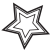 Très Bonne Maîtrise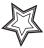 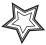 Exercices d’applicationPour préparer le contrôleCalculer un produit de deux nombres relatifsFiches N°1 et 3N° 48 p 46Calculer le quotient de deux nombres relatifsFiches N°1 et 3N° 50 p 46Donner un arrondi d’un quotientFiche N°2N° 9 p 42N° 59/60p47Calculer le produit de plusieurs nombres relatifsN° 7 p 42N° 53/54 p 46N° 52 p 46Calculer une expression contenant plusieurs opérationsN° 22/23 p 44N°27/28  p 44Fiche N°3N° 65/66 p46Résoudre des problèmesFiche N°3Je dois savoir…MaîtriseInsuffisanteMaîtriseFragileMaîtriseSatisfaisanteTrès Bonne MaîtriseExercices d’applicationPour préparer le contrôleCalculer un produit de deux nombres relatifsFiches N°1 et 3N° 48 p 46Calculer le quotient de deux nombres relatifsFiches N°1 et 3N° 50 p 46Donner un arrondi d’un quotientFiche N°2N° 9 p 42N° 59/60p47Calculer le produit de plusieurs nombres relatifsN° 7 p 42N° 53/54 p 46N° 52 p 46Calculer une expression contenant plusieurs opérationsN° 22/23 p 44N°27/28  p 44Fiche N°3N° 65/66 p46Résoudre des problèmesFiche N°3